363110, Республика Северная Осетия – Алания, с. Михайловское, ул. К. Либкнехта, 84;                                                          тел./ факс: 8(86738) 23-01-06; 23-00-09, http://адм-михайловское.рф, e-mail: s.adm.mix@mail.ruРАСПОРЯЖЕНИЕ № 23 л/сс. Михайловское                                                                10 декабря 2019г.Об организации дежурства в праздничные и выходные дниВ связи с предстоящими новогодними и рождественскими праздниками, в целях оперативного реагирования и контроля в случаях возникновения аварийных и чрезвычайных ситуаций на территории Михайловского сельского поселения, руководствуясь Уставом Михайловского сельского поселения Пригородного района РСО-Алания:распоряжаюсь: Утвердить график дежурств в праздничные и выходные дни с 01.01.2020г. по 08.01.2020г.Контроль  за исполнением настоящего распоряжения оставляю за собой.Глава АдминистрацииМихайловского сельского поселения                                  А.З. КисиевУТВЕРЖДЕНРаспоряжением Главы администрации Михайловского сельского поселенияот 10.12.2019 г. №23 л/сГрафик дежурства ответственных работников администрацииМихайловского сельского поселениятУæрæсейы ФедерациРеспубликæЦæгат Ирыстон – АланиГорæтгæрон районы Михаловскæйы хъæуыбынæттон хиуынаффæйадыадминистраци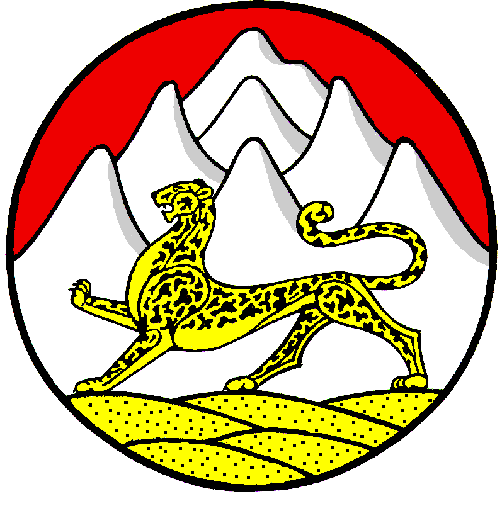 Российская ФедерацияРеспубликаСеверная Осетия – АланияАдминистрация местного самоуправления Михайловского сельского поселения Пригородного района ДатаВремя дежурстваФИОСотовый телефонОзнакомлен 01.01.20209:00 – 17:00Кисиев Андрей Заурович8 919 423 94 9302.01.20209:00 – 17:00Гаглоева Залина Нодаровна8 918 836 29 2803.01.20209:00 – 17:00Мосиенко Елена Юрьевна8 909 475 57 9104.01.20209:00 – 17:00Козаев Викентий Несторович8 928 856 82 4905.01.20209:00 – 17:00Андрейкова Ирина Владимировна8 903 483 34 5106.01.20209:00 – 17:00Кокоев Руслан Рамазанович8 961 825 29 8607.01.20209:00 – 17:00Гурциева Тамара Шалвовна8 919 423 51 3708.01.20209:00 – 17:00Тегетаева Агунда Алихановна8 919 428 56 83